Supplementary Appendix. Contents:										   Page numberSupplementary Materials										2AcknowledgementSupplementary Methods										4Propensity score matchingSupplementary Tables cited in main text								5Supplemental Table 1: Extended baseline characteristicsSupplemental Table 2: Fluid and vasopressor use in 24 hours after shockSupplemental Table 3: Multivariate association model for PA and fluidSupplemental Table 4: Multivariate association model for PA and vasopressor useSupplemental Table 5: Multivariate association model for PA and vasopressor doseSupplemental Table 6: Predictors of in-hospital mortality Supplemental Table 7: Sensitivity analysis of association of different PA and fluid and vasopressorSupplemental Table 8: Sensitivity analysis of association of different PA and in-hospital mortalitySupplemental Figure cited in the main text							15Supplemental Figure 1Supplemental Figure 2	Supplemental Methods:Propensity score matchingWe generated propensity scores by including covariates that were associated with in-hospital mortality and covariates that confound the relationship between PA and in-hospital mortality.  Patients were matched 1 to 1 using naïve matching at a caliper of 0.20 to further assess the association between PA and in-hospital mortality.  a Physiologic assessment includes central venous pressure, pulmonary artery occlusion pressure, stroke volume variation, pulse pressure variation, critical care ultrasound, and/or passive leg raise test. b Each independent variable was compared between the empiric management and the use of physiologic assessment.  T-test and Mann-Whitney rank sum test were used for continuous variables, and Fisher’s exact test for categorical variables.  AIDS = acquired immunodeficiency syndrome; CKD = chronic kidney disease; HD = hemodialysis; ESRD = end stage renal disease; CHF = congestive heart failure;Supplemental Table 2: Fluid administration and vasopressor use in the 24 hours following shock onseta  Mann-Whitney rank sum test used to compare the volume of fluid or dosage of vasopressor use at each time point b Crystalloid plus colloid fluid plus blood product fluid volumec Blood product fluid volume consists of packed red blood cells, platelets, and fresh frozen plasmaEM = empiric management, PA = physiologic assessment, NEQ = norepinephrine equivalents, Supplemental Table 3:  The association between the log-transformed cumulative fluid received in the 24 hours from shock with the use of physiologic assessment during the 24 hours following shock onset in patients who received any fluid.  n = 1260a Univariate unadjusted association between log-transformed cumulative fluid received in 24 hours following shock and individual independent variables.b Multivariate mixed effect linear regression for the association between log-transformed cumulative fluid received in 24 hours following shock and all adjusted independent variables. Hospital site was used as a random intercept in the random effect model. c Cancer includes metastatic cancer, lymphoma, and leukemia CI = confidence interval; APACHE = acute physiology and chronic health evaluation; SOFA = sequential organ failure assessment; IQR = interquartile range ; ED = emergency department; ICU = intensive care unit; PACU = post-anesthesia care unit; CTICU = cardiothoracic intensive care unit; AIDS = acquired immunodeficiency syndrome; CKD = chronic kidney disease; HD = hemodialysis;  ESRD = end stage renal disease; CHF= congestive heart failureSupplemental Table 4: The association between the use of vasopressor with physiologic assessment in the 24 hours following shock onset.  n = 1347a Univariate association between the use of vasopressor and individual independent variables.b Multivariate mixed effect logistic regression for the association between log-transformed cumulative fluid received in 24 hours following shock and all adjusted independent variables. Hospital site was used as a random intercept in the random effect model. c Cancer includes metastatic cancer, lymphoma, and leukemia CI = confidence interval; APACHE = acute physiology and chronic health evaluation; SOFA = sequential organ failure assessment; IQR = interquartile range ; ED = emergency department; ICU = intensive care unit; PACU = post-anesthesia care unit; CTICU = cardiothoracic intensive care unit; AIDS = acquired immunodeficiency syndrome; CKD = chronic kidney disease; HD = hemodialysis;  ESRD = end stage renal disease; CHF= congestive heart failureSupplemental Table 5: The association between cumulative vasopressor dose (in norepinephrine equivalent) with the use of physiologic assessment in those who received vasopressor in the 24 hours follow shock onset. N = 799  a Univariate association between cumulative vasopressor dose in the 24 hours following shock and individual independent variables.b Multivariate mixed effect linear regression for the association cumulative vasopressor dose in 24 hours following shock and all adjusted independent variables. Hospital site was used as a random intercept in the random effect model. c Cancer includes metastatic cancer, lymphoma, and leukemia CI = confidence interval; APACHE = acute physiology and chronic health evaluation; SOFA = sequential organ failure assessment; IQR = interquartile range ; ED = emergency department; ICU = intensive care unit; PACU = post-anesthesia care unit; CTICU = cardiothoracic intensive care unit; AIDS = acquired immunodeficiency syndrome; CKD = chronic kidney disease; HD = hemodialysis;  ESRD = end stage renal disease; CHF= congestive heart failureSupplemental Table 6: Predictors of in-hospital mortality.  n = 1292a Univariate association between in-hospital mortality and individual independent variables.b Multivariable model for in-hospital mortality adjusting for use of physiologic assessment, age, race, sex, APACHE score, SOFA, maximum lactate level, hours in hospital prior to shock onset, shock location, ICU types, past medical history of cancer, trauma as a secondary contributor of shock, fluid received, use of vasopressor, mechanical ventilation in the 24 hours following shock and renal replacement therapy.  Hospital site was used as a random intercept in the random effect model. CI = Confidence intervalaOR = adjusted odds ratio; CI = confidence interval; APACHE = acute physiology and chronic health evaluation; SOFA = sequential organ failure assessmentSupplemental figures captions and legends:Supplemental Figure 1: Critical care ultrasound body sites.  CCUS = critical care ultrasound; IVC = inferior vena cava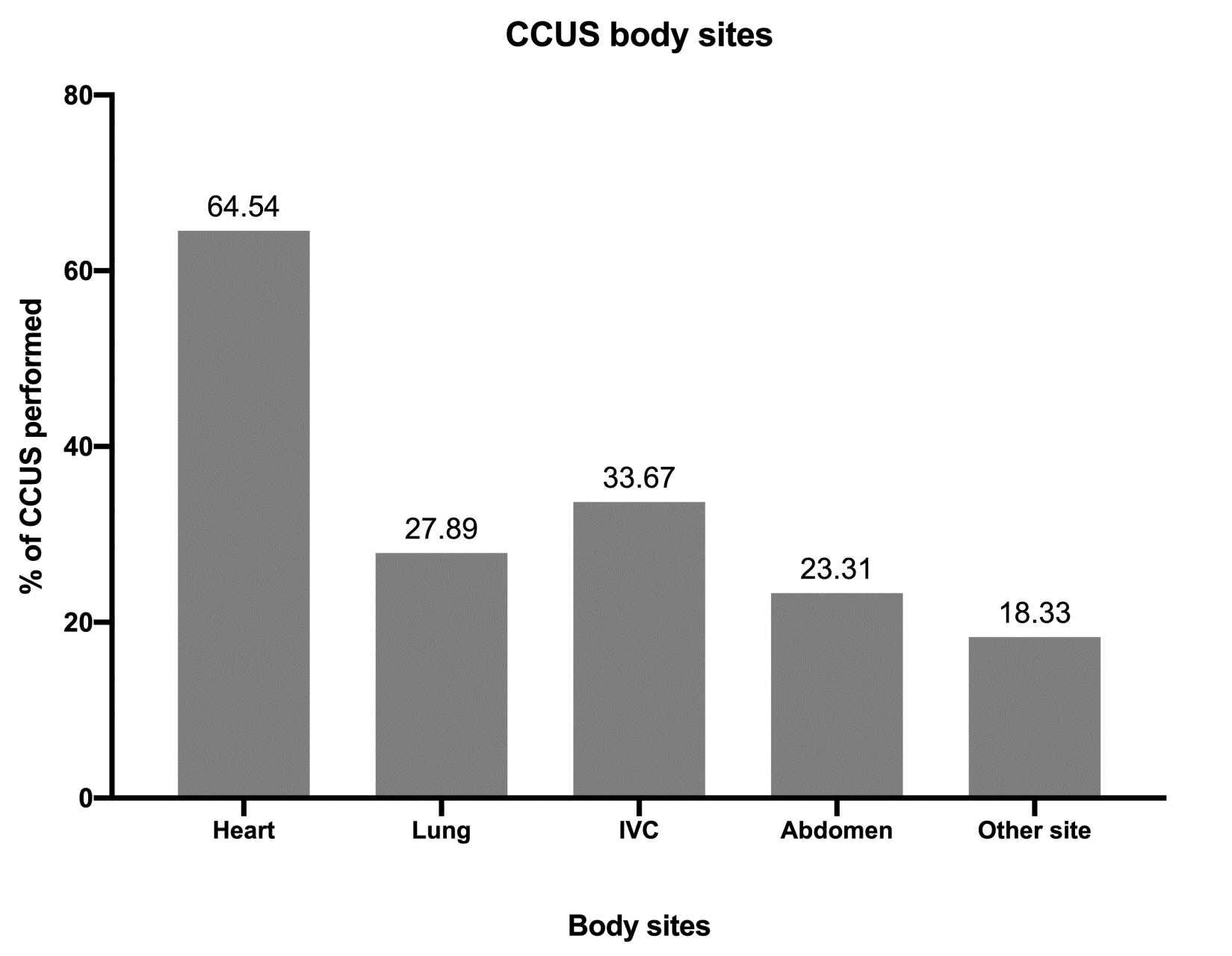 Supplemental Figure 2: Propensity Score Matching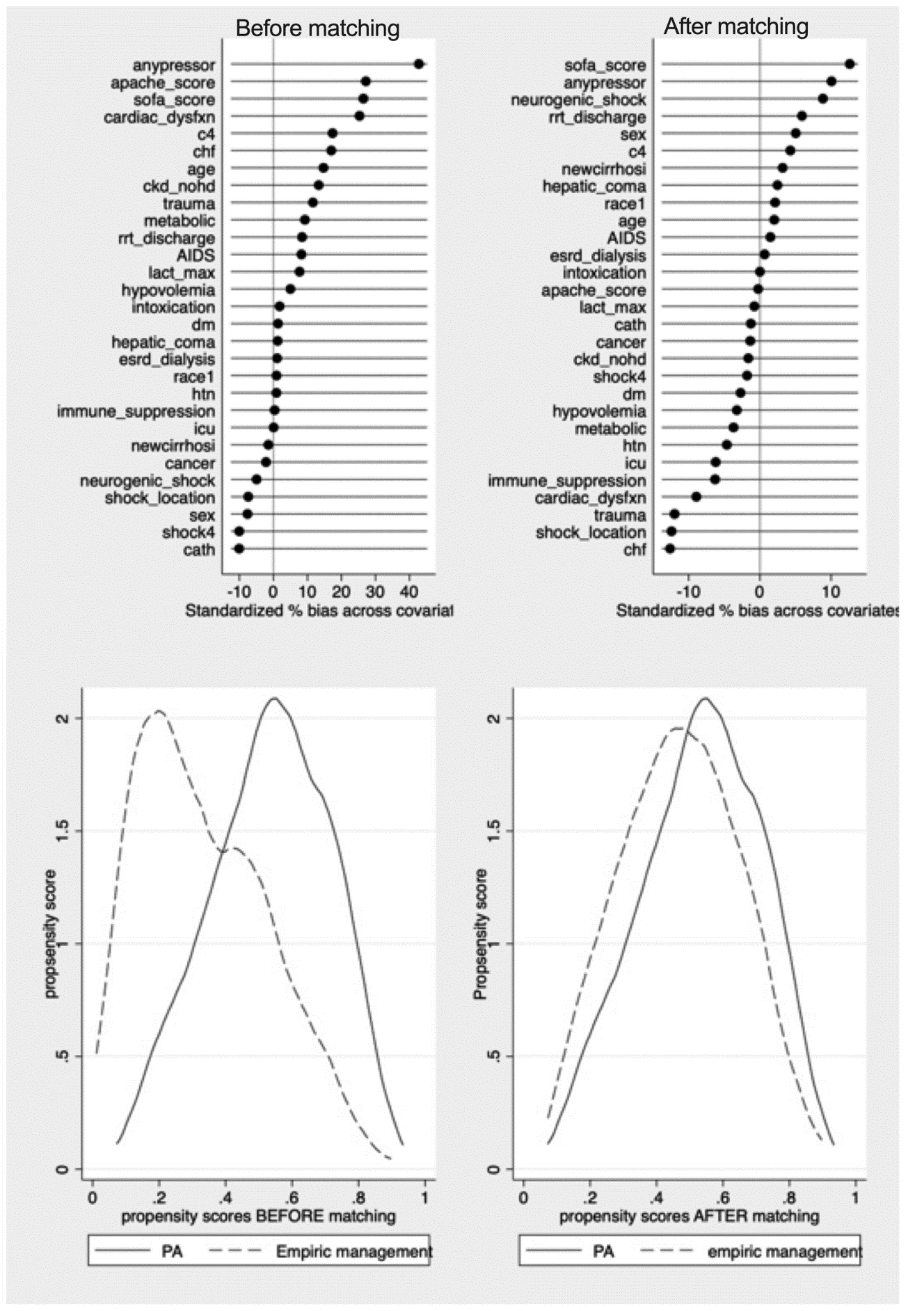 Supplemental material: AcknowledgementVOLUME-CHASERS Study Group acknowledges the following sites and individuals for their efforts on the project.  Sites are organized alphabetically.Supplemental material: AcknowledgementVOLUME-CHASERS Study Group acknowledges the following sites and individuals for their efforts on the project.  Sites are organized alphabetically.Hospital SitesIndividuals by siteBridgeport HospitalTina McCurryBrigham and Women's HospitalJeremy R. DeGrado, PharmD
Kevin M. Dube, PharmD
Kenneth E. Lupi, PharmDCleveland Clinic FoundationAndrei Hastings, MDOmar Mehkri, MD Duke University School of MedicineRaquel R. Bartz, MD, MMCiAngela L. Pollak, MDSarah Kendall Smith, MD, PhD Emory University Hospital/Grady HospitalMarguerite StewartLeona WellsGeisinger Wyoming Valley Medical CenterJamie Kerestes, PharmDKayla Kotch
Sarah MillerIntermountain HealthcareBrent ArmbrusterValerie AstonKatie Brown
Mardee MerrillKing Hussein Cancer CenterNadeen Anabtawi, PharmDLahey HospitalLake Region Medical CenterKerri L. Federico, PharmD, BCPS 
Peter-John Trapp, PharmDMayo ClinicJoseph C. Farmer, MDPablo Moreno Franco, MDShurong GongRahul Kashyap, MBBS
Sidhant SinghUniversity of Texas MD Anderson Cancer CenterReagan D. Collins PharmD, BCCCPMassachusetts General HospitalNatasha Lopez, PharmD, BCCCP, BCPSKristy Phillips, PharmD, BCCCP, BCPSMontefiore Medical Center, Albert Einstein College of MedicineJorge Ataucuri-Vargas, MDVladyslav Dieiev, MDAshley Kang, MDAnn Wang, MDMt Sinai Health SystemNeha N. Goel, MD, MSCRNew York UniversityOscar Mitchell, MDOhio Health/Riverside Methodist HospitalJordan DeWitt, PharmD, BCPS, BCCCP Alex Heine, PharmD, BCCCP
Abby Tyson, PharmD, BCPSOregon Health and Science UniversityParshwan LahijiDubier MatosEbaad HaqRush University Medical CenterKatie Dalton, PharmD
Drayton Hammond, PharmD, MBA, MScGourang Patel, PharmD, MScSt Agnes HospitalValentina Amaral, MD
Jasmine Aulakh, MD
Nauman Farooq, MDTruman Medical CenterKerra Cissne, PharmD, BCPSUniversity of ArizonaJose CamarenaKristen Deupree
Alexia DemitsasKaren Lutrick, PhDUniversity of CincinnatiNora Elson, MSDina Gomaa
John Shinn III
Anthony Spuzzillo
Devin Wakefield University of MarylandMehrnaz Pajoumand, PharmDSharon Wilson, PharmD        Siu Yan Amy Yeung, PharmD   University of MichiganTina ChenSinan HannaUniversity of Oklahoma Health Sciences CenterLauren SinkoKassidy MaloneDeamber PielUniversity of UtahChloe SkidmoreUniversity California Los AngelesJi Yeon Seo, MD
Matt Flynn, MDUniversity of Rochester Medical CenterNicole M. Acquisto, PharmD   Kathryn Connor​, PharmDSamantha Delibert, PharmD   
Christine Groth, PharmD    Jeff Huntress, PharmD  Gregory Kelly, PharmD     
Therese Makhoul, PharmD    
Hannah Mierzwa, PharmD  
Stephen Rappaport, PharmD   University of Southern CaliforniaDaisy RiosVidant Medical CenterBethany Crouse, PharmDWake Forest Baptist HealthYale-New Haven HealthAbdalla A. Ammar, PharmD, BCPS, BCCCP
Shamsuddin Akhtar, MDSupplemental Table 1: Extended baseline characteristics the VOLUME-CHASERS cohort by the use of physiologic assessmentSupplemental Table 1: Extended baseline characteristics the VOLUME-CHASERS cohort by the use of physiologic assessmentSupplemental Table 1: Extended baseline characteristics the VOLUME-CHASERS cohort by the use of physiologic assessmentSupplemental Table 1: Extended baseline characteristics the VOLUME-CHASERS cohort by the use of physiologic assessmentSupplemental Table 1: Extended baseline characteristics the VOLUME-CHASERS cohort by the use of physiologic assessmentVariablesAll, N = 1639Empiric management, n = 993physiologic assessmenta,n = 646P- valuebP- valuebSecondary Contributors of Shock, n(%)Hypovolemia293 (17.9)170 (17.1)123 (19)0.3230.323Cardiac dysfunction275 (16.8)129 (13)146 (22.6)<0.001<0.001Neurologic87 (5.3)57 (5.7)30 (4.6)0.3680.368Trauma42 (2.6)18 (1.8)24 (3.7)0.0240.024Intoxication60 (3.7)35 (3.5)25 (3.9)0.7880.788Metabolic146 (8.9)78 (7.9)68 (10.5)0.0760.076Past Medical HistoryAIDS23 (1.4)10 (1)13 (2)0.1310.131Metastatic cancer179 (10.9)108 (10.9)71 (11)0.9360.936Lymphoma189 (11.5)115 (11.6)74 (11.5)11Leukemia56 (3.4)43 (4.3)13 (2)0.0120.012Immune Suppression318 (19.4)196 (19.7)122 (18.9)0.7020.702Hepatic Failure81 (4.9)48 (4.8)33 (5.1)0.8160.816Cirrhosis without Failure87 (5.3)101 (10.2)33 (5.1)0.0080.008CKD, not on HD195 (11.9)101 (10.2)94 (14.6)0.0080.008ESRD on HD129 (7.9)77 (7.8)52 (8)0.8510.851CHF232 (14.2)117 (11.8)115 (17.8)0.0010.001Quartiles of Hours in the Hospital before Shock Onset, n (%)< 0.001< 0.0010 to 1.5 hour422 (25.7)230 (23.2)192 (29.7)> 1.5 to 10 hours388 (23.7)221 (22.3)167 (25.9)> 10 to 48 hours419 (25.6)282 (28.4)137 (21.2)> 48 hours410 (25.0)260 (26.2)150 (23.2)Time from shockHour 0-3Hour 0-3Hour 3-6Hour 3-6Hour 6-12Hour 6-12Hour 12-24Fluidn (%)Volume, mL, median (IQR)Volume, mL, median (IQR)PaPan (%)n (%)Volume, mL, median (IQR)Volume, mL, median (IQR)ppn (%)n (%)Volume, mL, median (IQR)Volume, mL, median (IQR)pn (%)Volume, mL, median (IQR)pCumulative fluidb Total cohort 1189 (72.5)1000 (284, 1859)1000 (284, 1859)1333 (81.3)1333 (81.3)1135 (500, 2250)1135 (500, 2250)1444 (88.1)1444 (88.1)1813 (751, 3092)1813 (751, 3092)1487 (90.7)2529 (1217, 4500)EM701 (70.6)953 (281, 1587)953 (281, 1587)0.2280.228793 (79.9)793 (79.9)1106 (480, 2100)1106 (480, 2100)0.2020.202855 (86.1)855 (86.1)1612 (750, 3000)1612 (750, 3000)0.033882 (88.8)2445 (1188, 4235)0.010PA488 (75.5)1000 (296, 2000)1000 (296, 2000)541 (83.7)541 (83.7)1178 (500, 2296)1178 (500, 2296)589 (59.3)589 (59.3)1934 (825, 3500)1934 (825, 3500)605 (93.7)2806 (1268, 4926)Total fluid at each time periodTotal fluid at each time periodTotal fluid at each time periodTotal cohort1189 (72.5)1000 (284, 1850)1000 (284, 1850)1069 (65.2)1069 (65.2)400 (170, 1000)400 (170, 1000)1200 (73.21)1200 (73.21)631 (275.5, 0.011117)631 (275.5, 0.011117)1221 (74.5)992 (420, 1702)EM701 (70.6)953 (281, 1587)953 (281, 1587)0.2280.228631 (63.5)631 (63.5)380 (160, 1000)380 (160, 1000)0.9860.986687 (69.2)687 (69.2)600 (290, 1027)600 (290, 1027)0.052706 (71.1)977 (410, 1700)0.406PA488 (75.5)1000 (296, 2000)1000 (296, 2000)438 (67.8)438 (67.8)430.5 (170, 1000)430.5 (170, 1000)513 (79.4)513 (79.4)700 (251, 1285)700 (251, 1285)515 (79.7)1000 (450, 1736)Crystalloid receivedTotal cohort1120 (68.3)1000 (250, 1800)1000 (250, 1800)973 (59.4)973 (59.4)350 (140, 1000)350 (140, 1000)1119 (68.3)1119 (68.3)591 (234, 1050)591 (234, 1050)1149 (70.1)940 (410, 1542)EM658 (66.3)923 (250, 1500)923 (250, 1500)0.220.22574 (57.8)574 (57.8)334 (132, 1000)334 (132, 1000)0.7460.746635 (63.9)635 (63.9)565 (250, 1000)565 (250, 1000)0.243662 (66.7)963 (400, 1535)0.717PA462 (71.5)1000 (250, 2000)1000 (250, 2000)399 (61.8)399 (61.8)380 (150, 1000)380 (150, 1000)484 (74.9)484 (74.9)636.5 (209, 1144)636.5 (209, 1144)487 (75.4)923 (425, 1550)ColloidTotal cohort123 (7.5)250 (112, 500)250 (112, 500)112 (6.8)112 (6.8)250 (100, 500)250 (100, 500)151 (9.2)151 (9.2)250 (100, 500)250 (100, 500)162 (9.9)250 (170, 500)EM68 (6.8)258 (120, 500)258 (120, 500)0.7880.78854 (5.4)54 (5.4)250 (76, 500)250 (76, 500)0.1950.19573 (7.4)73 (7.4)250 (100, 500)250 (100, 500)0.18688 (8.9)250 (122.5, 525)0.523PA56 (8.7)250 (108, 500)250 (108, 500)58 (9)58 (9)266.5 (200, 500)266.5 (200, 500)78 (12.1)78 (12.1)250 (125, 538)250 (125, 538)74 (11.5)330 (195, 500)BloodcTotal cohort134 (8.18)500 (300, 900)500 (300, 900)143 (9.7)143 (9.7)347 (300, 670)347 (300, 670)179 (10.9)179 (10.9)350 (296, 610)350 (296, 610)117 (7.1)400 (300, 741)EM83 (8.4)445 (300, 800)445 (300, 800)0.2330.23389 (9)89 (9)352 (300, 650)352 (300, 650)0.1710.17199 (10)99 (10)367 (282, 642)367 (282, 642)0.71106 (10.7)415 (310, 700)0.154PA51 (7.9)542 (310, 932)542 (310, 932)54 (8.4)54 (8.4)330 (275, 670)330 (275, 670)80 (12.4)80 (12.4)350 (300, 600)350 (300, 600)82 (12.7)350 (280, 600)Packed red blood cellPacked red blood cellTotal cohort117 (7.14)400 (300, 741)400 (300, 741)122 (7.4)122 (7.4)340 (300, 600340 (300, 600133 (8.1)133 (8.1)350 (300, 600)350 (300, 600)142 (8.7)350 (300, 645)EM72 (7.3)387 (300, 700)387 (300, 700)0.3430.34379 (8)79 (8)350 (300, 600)350 (300, 600)0.3960.39675 (7.6)75 (7.6)350 (300, 600)350 (300, 600)0.95887 (8.8)357 (300, 700)0.605PA45 (7)433 (330, 852)433 (330, 852)43 (6.7)43 (6.7)330 (300, 600)330 (300, 600)58 (9)58 (9)343 (300, 600)343 (300, 600)55 (8.5)350 (300, 600)PlateletTotal cohort26 (1.59)247 (198, 346)247 (198, 346)32 (1.6)32 (1.6)237 (200, 301)237 (200, 301)38 (2.3)38 (2.3)282 (200, 400)282 (200, 400)41 (2.5)218 (200, 289)EM15 (1.5)243 (198, 350)243 (198, 350)0.8760.87622 (2.2)22 (2.2)245 (200, 293)245 (200, 293)0.9190.91919 (1.9)19 (1.9)282 (204, 400)282 (204, 400)0.59920 (2)202 (200, 288)0.917PA11 (1.7)299 (180, 346)299 (180, 346)10 (1.5)10 (1.5)218.5 (192, 350)218.5 (192, 350)19 (2.9)19 (2.9)282 (170, 336)282 (170, 336)21 (3.3)219 (191, 300)Fresh frozen plasmaFresh frozen plasmaTotal cohort33 ( 2.01)500 (275, 608)500 (275, 608)27 (1.6)27 (1.6)440 (327, 926)440 (327, 926)40 (2.4)40 (2.4)443 (251, 575)443 (251, 575)45 (2.7)447 (250, 625)EM19 (1.9)449 (250, 608)449 (250, 608)0.5850.58515 (1.5)15 (1.5)440 (346, 1396)440 (346, 1396)0.2830.28325 (2.5)25 (2.5)416 (252, 530)416 (252, 530)0.54824 (2.4)525 (352, 724)0.072PA14 (2.2)552.5 (275, 700)552.5 (275, 700)12 (1.9)12 (1.9)443 (313.5, 710)443 (313.5, 710)15 (2.3)15 (2.3)500 (250, 590)500 (250, 590)21 (3.3)342 (211, 532)Cumulative vasopressor (mg NEQ)Cumulative vasopressor (mg NEQ)Cumulative vasopressor (mg NEQ)Cumulative vasopressor (mg NEQ)Cumulative vasopressor (mg NEQ)Cumulative vasopressor (mg NEQ)Cumulative vasopressor (mg NEQ)Cumulative vasopressor (mg NEQ)Total cohort622 (37.9)1.5 (0.8, 3.1)1.5 (0.8, 3.1)751 (45.8)751 (45.8)2.8 (1.4, 5.9)2.8 (1.4, 5.9)858 (52.3)858 (52.3)5.8 (2.6, 11.7)5.8 (2.6, 11.7)935 (57.0)EM310 (31.2)1.6 (0.8, 3.1)1.6 (0.8, 3.1)0.9490.949386 (38.9)386 (38.9)2.6 (1.2, 5.3)2.6 (1.2, 5.3)0.0150.015442 (44.5)442 (44.5)5.0 (2.4, 10.5)5.0 (2.4, 10.5)0.002481 (48.4)9.4 (3.8, 20.9)0.0005PA312 (48.3)1.5 (0.8, 3.2)1.5 (0.8, 3.2)365 (56.5)365 (56.5)2.9 (1.6, 6.8)2.9 (1.6, 6.8)416 (64.4)416 (64.4)6.5 (2.9, 13.2)6.5 (2.9, 13.2)454 (70.3)12.6 (5.3, 26.9)Maximum vasopressor rate at each period from shock (mcg/min NEQ)Maximum vasopressor rate at each period from shock (mcg/min NEQ)Maximum vasopressor rate at each period from shock (mcg/min NEQ)Maximum vasopressor rate at each period from shock (mcg/min NEQ)Maximum vasopressor rate at each period from shock (mcg/min NEQ)Maximum vasopressor rate at each period from shock (mcg/min NEQ)Maximum vasopressor rate at each period from shock (mcg/min NEQ)Maximum vasopressor rate at each period from shock (mcg/min NEQ)Maximum vasopressor rate at each period from shock (mcg/min NEQ)Maximum vasopressor rate at each period from shock (mcg/min NEQ)Total cohort622 (37.9)10 (5, 20)10 (5, 20)676 (41.2)676 (41.2)5 (10, 21.5)5 (10, 21.5)740 (45.1)740 (45.1)12 (6, 28)12 (6, 28)752 (45.9)12.7 (6, 28)EM310 (18.9)10.00 (5, 20)10.00 (5, 20)0.9490.949347 (21.2)347 (21.2)10.00 (5, 20)10.00 (5, 20)0.0020.002375 (22.9)375 (22.9)11.34 (5, 24)11.34 (5, 24)0.007369 (22.5)12.00 (5.00, 24.00)0.072PA312  (19.0)10.00 (5, 20)10.00 (5, 20)329 (20.1)329 (20.1)11.20 (6, 25)11.20 (6, 25)365 (22.3)365 (22.3)15.00 (7.5, 3)15.00 (7.5, 3)382 (23.4)14.04 (6.23, 29.56)VariablesUnadjusted beta coefficient (95% CI)aUnadjusted p-valueAdjusted beta coefficient (95% CI)bAdjusted p-valuePhysiologic Assessment0.14 (0.03, 0.26)0.0130.04 (-0.07, 0.15)0.516Age0.00 (-0.01, 0.00)0.0440.00 (0.00, 0.00)0.660Race (vs. White)Black0.21 (0.05, 0.36)0.0080.14 (-0.02, 0.30)0.085Other0.06 (-0.07, 0.20)0.3680.04 (-0.10, 0.18)0.585Female (vs. Male)0.01 (-0.11, 0.12)0.9190.06 (-0.04, 0.17)0.247APACHE III Score0.01 (0.00, 0.01)< 0.0010.003 (0.0001, 0.01)0.04Baseline SOFA Score0.05 (0.03, 0.06)< 0.001-0.01 (-0.03, 0.01)0.365Highest lactate in 12 hours before and 12 hours from shock0.07 (0.05, 0.08)< 0.0010.04 (0.02, 0.05)< 0.001Fluid received in the 12 hours before shock (vs. no fluid)≤ 1000mL-0.58 (-0.71, -0.44)< 0.001-0.21 (-0.36, -0.06)0.006>1000mL-0.26 (-0.39, -0.13)< 0.001-0.05 (-0.20, 0.10)0.517Location of Shock (vs. ICU)ED0.68 (0.56, 0.80)< 0.0010.44 (0.28, 0.59)<0.001Ward of hospital, non-ICU0.44 (0.27, 0.60)< 0.0010.30 (0.13, 0.46)<0.001PACU0.12 (-0.31, 0.56)0.5780.42 (-0.04, 0.87)0.07Other location0.48 (0.06, 0.90)0.0260.19 (-0.25, -.63)0.41Type of ICU the patient was admitted to (vs. Medical ICU)Surgical 0.20 (0.04, 0.37)0.0160.25 (0.08, 0.42)0.003Mixed Medical/Surgical0.41 (0.25, 0.57)< 0.0010.27 (0.10, 0.44)0.002CTICU-0.31 (-0.54, -0.08)0.010-0.02 (-0.26, 0.21)0.843Other ICU-0.09 (-0.27, 0.09)0.3080.03 (-0.16, 0.23)0.733Primary Etiology of Shock (vs. Septic shock)Hypovolemic shock-0.02 (-0.16, 0.12)0.8180.12 (-0.03, 0.26)0.120Cardiogenic shock-0.86 (-1.04, -0.67)< 0.001-0.69 (-0.88, -0.50)< 0.001Other shock-0.53 (-0.72, -0.33)< 0.001-0.32 (-0.53, -0.11)0.003Secondary contributors of shockCardiac dysfunction-0.14 (-0.29, 0.00)0.058-0.17 (-0.31, -0.02)0.022Neurogenic0.01 (-0.24, 0.25)0.949-0.11 (-0.33, 0.12)0.354Trauma0.38 (0.03, 0.72)0.0320.33 (-0.02, 0.69)0.066Intoxication0.08 (-0.21, 0.37)0.596-0.05 (-0.31, 0.22)0.734Metabolic0.36 (0.17, 0.55)< 0.0010.11 (-0.07, 0.29)0.221Hypovolemia0.22 (0.08, 0.36)0.0020.10 (-0.04, 0.23)0.156Use of vasopressor in the 24 hours from shock0.62 (0.51, 0.73)< 0.0010.35 (0.22, 0.48)< 0.001Mechanically vented during 24 hours from shock0.34 (0.23, 0.45)< 0.0010.17 (0.04, 0.30)0.009Past medical historyAIDS0.03 (-0.45, 0.50)0.911-0.04 (-0.46, 0.38)0.843Cancerc0.20 (0.06, 0.34)0.0050.00 (-0.15, 0.15)0.994Immune suppression0.12 (-0.05, 0.30)0.171-0.04 (-0.21, 0.13)0.658Hepatic failure0.17 (-0.08, 0.42)0.188-0.06 (-0.30, 0.18)0.621Cirrhosis without failure0.08 (-0.17, 0.32)0.542-0.02 (-0.25, 0.22)0.873CKD, not HD-0.24 (-0.41, -0.07)0.006-0.24 (-0.40, -0.07)0.005ESRD-0.48 (-0.69, -0.27)< 0.001-0.40 (-0.61, -0.20)< 0.001CHF-0.39 (-0.55, -0.23)< 0.001-0.16 (-0.33, 0.00)0.052VariablesOdds Ratio (95% CI)aUnadjusted p-valueAdjusted odds ratio (95% CI)bAdjusted p-valuePhysiologic Assessment2.38 (1.93, 2.94)<0.011.98 (1.45, 2.71)<0.001Age1.01 (1.00, 1.01)0.011.01 (1.00, 1.02)0.013Race (vs. White)Black0.96 (0.73, 1.26)0.7630.52 (0.33, 0.83)0.006Other0.99 (0.78, 1.25)0.9070.73 (0.49, 1.10)0.131Female (vs. Male)0.98 (0.80, 1.19)0.841.22 (0.91, 1.64)0.189APACHE III Score1.03 (1.03, 1.04)<0.011.00 (1.00, 1.01)0.326Baseline SOFA Score1.38 (1.33, 1.44)<0.011.32 (1.24, 1.41)<0.001Highest lactate in 12 hours before and 12 hours from shock1.12 (1.07, 1.16)<0.010.99 (0.94, 1.04)0.654Fluid received in the 12 hours before shock (vs. no fluid)≤ 1000mL0.54 (0.42, 0.69)<0.011.21 (0.79, 1.85)0.390> 1000mL0.63 (0.50, 0.80)<0.011.54 (1.01, 2.35)0.046Location of Shock (vs. ICU)ED0.97 (0.74, 1.20)<0.012.47 (1.61, 3.79)<0.001Ward of hospital, non-ICU0.93 (0.62, 1.25)<0.013.23 (1.96, 5.32)<0.001PACU -0.45 (-1.28, 0.38)0.2860.70 (0.20, 2.52)0.59Other location0.82 (0.05, 1.59)0.0381.51 (0.40, 5.71)0.54Type of ICU the patient was admitted to (vs. Medical ICU)Surgical0.82 (0.61, 1.11)0.2011.23 (0.77, 1.97)0.392Mixed Medical/Surgical 1.80 (1.33, 2.45)<0.011.46 (0.88, 2.42)0.145CTICU1.01 (0.68, 1.49)0.9612.17 (1.09, 4.32)0.027Other 0.94 (0.69, 1.30)0.7261.75 (1.02, 2.98)0.041Primary Etiology of Shock (vs. Septic shock)Hypovolemic shock0.32 (0.25, 0.42)<0.010.34 (0.23, 0.51)<0.001Cardiogenic shock0.46 (0.34, 0.63)<0.010.58 (0.35, 0.98)0.043Other shock0.29 (0.20, 0.41)<0.010.49 (0.28, 0.85)0.012Secondary contributors of shock 0.86 (0.58, 1.27)0.446Cardiac dysfunction1.33 (1.02, 1.74)0.0360.89 (0.59, 1.34)0.571Neurogenic1.14 (0.73, 1.77)0.5610.66 (0.34, 1.26)0.206Trauma0.72 (0.39, 1.33)0.2940.66 (0.24, 1.77)0.407Intoxication1.18 (0.69, 2.00)0.551.28 (0.58, 2.81)0.541Metabolic1.39 (0.98, 1.99)0.0680.72 (0.42, 1.23)0.228Hypovolemia1.17 (0.91, 1.52)0.2250.86 (0.58, 1.27)0.446Cumulative fluid in 24 hours (1000mL)1.32 (1.26, 1.39)<0.011.21 (1.13, 1.3)<0.001Mechanically vented during 24 hours from shock onset4.97 (4.00, 6.17)<0.012.53 (1.79, 3.58)<0.001Past medical historyAIDS1.67 (0.68, 4.09)0.260.99 (0.30, 3.27)0.983Cancerc1.08 (0.84, 1.39)0.5430.65 (0.42, 1.01)0.056Immune suppression1.68 (1.21, 2.35)0.0021.16 (0.70, 1.92)0.567Hepatic failure1.77 (1.09, 2.88)0.0210.62 (0.31, 1.27)0.192Cirrhosis without failure0.98 (0.63, 1.52)0.930.67 (0.35, 1.30)0.236CKD, not on HD1.05 (0.78, 1.42)0.7510.77 (0.48, 1.24)0.279ESRD1.08 (0.75, 1.56)0.6720.77 (0.44, 1.34)0.355CHF1.25 (0.94, 1.66)0.1281.39 (0.87, 2.22)0.164VariablesUnadjusted beta coefficient (95% CI)aUnadjusted p-valueUnadjusted p-valueAdjusted beta coefficient (95% CI)bAdjusted p-valuePhysiologic Assessment0.33 (0.13, 0.52)0.0010.0010.37 (0.19, 0.55)<0.001Age-0.01 (-0.01, 0.00)0.1080.108-0.01 (-0.01, -0.00)0.031Race (vs. White)Black0.71 (0.44, 0.98)<0.001<0.0010.18 (-0.08, 0.44)0.185Other0.35 (0.11, 0.58)0.0040.0040.01 (-0.22, 0.24)0.923Female (vs. Male)-0.17 (-0.37, 0.03)0.0930.093-0.06 (-0.23, 0.11)0.468APACHE III Score0.02 (0.02, 0.02)<0.001<0.0010.01 (0.01, 0.02)<0.001Baseline SOFA Score0.12 (0.10, 0.15)<0.01<0.01-0.00 (-0.04, 0.03)0.798Highest lactate in 12 hours before and 12 hours from shock0.13 (0.10, 0.15)<0.001<0.0010.06 (0.03, 0.08)<0.001Fluid received in the 12 hours before shock (vs. to no fluid)≤ 1000mL-0.10 (-0.35, 0.14)0.4030.4030.20 (-0.04, 0.45)0.101>1000mL-0.37 (-0.60, -0.14)0.0020.0020.03 (-0.21, 0.27)0.809Location of Shock (vs. ICU)ED0.41 (0.19, 0.63)<0.001<0.0010.05 (-0.20, 0.30)0.272Ward of hospital, non-ICU0.53 (0.25, 0.82)<0.001<0.0010.20 (-0.06, 0.46)0.692PACU -0.09 (-1.16, 0.97)0.8620.862-0.53 (-1.50, 0.45)0.252Other location0.74 (0.06, 1.42)0.0330.0330.40 (-0.25, 1.05)0.282Type of ICU the patient was admitted to (vs. Medical ICU)Surgical ICU-0.58 (-0.89, -0.27)<0.001<0.001-0.68 (-0.96, -0.39)<0.001Mixed Medical/Surgical ICU0.43 (0.16, 0.69)0.0010.001-0.01 (-0.28, 0.26)0.951Cardiothoracic ICU0.19 (-0.20, 0.58)0.3420.3420.21 (-0.17, 0.58)0.279Other ICU-0.12 (-0.44, 0.21)0.4790.479-0.02 (-0.35, 0.31)0.904Primary Etiology of Shock (vs. Septic shock)Hypovolemic shock-0.54 (-0.83, -0.25)<0.001<0.001-0.35 (-0.61, -0.08)0.010Cardiogenic shock-0.55 (-0.88, -0.22)0.0010.001-0.37 (-0.68, -0.05)0.023Other shock-0.37 (-0.79, 0.04)0.0760.076-0.37 (-0.77, 0.02)0.064Secondary contributors of shock Cardiac dysfunction0.01 (-0.24, 0.26)0.9230.923-0.07 (-0.30, 0.16)0.548Neurogenic0.19 (-0.23, 0.62)0.3750.3750.16 (-0.21, 0.52)0.399Trauma0.13 (-0.53, 0.79)0.6960.6960.10 (-0.49, 0.70)0.731Intoxication0.29 (-0.21, 0.79)0.2580.2580.04 (-0.38, 0.47)0.839Metabolic0.26 (-0.07, 0.59)0.1170.117-0.23 (-0.51, 0.06)0.123Hypovolemia0.03 (-0.22, 0.28)0.8310.831-0.11 (-0.33, 0.10)0.304Cumulative fluid in 24 hours (log transformed)0.38 (0.28, 0.48)< 0.001< 0.0010.25 (0.15, 0.35)<0.001Mechanically vented during 24 hours from shock onset0.93 (0.73, 1.12)< 0.001< 0.0010.49 (0.27, 0.70)<0.001Past medical historyAIDS0.02 (-0.74, 0.78)0.9590.959-0.76 (-1.45, -0.08)0.028Cancerc0.31 (0.06, 0.55)0.0140.0140.08 (-0.17, 0.32)0.533Immune suppression0.07 (-0.22, 0.36)0.6240.624-0.27 (-0.53, -0.01)0.045Hepatic failure0.65 (0.24, 1.07)0.0020.002-0.10 (-0.48, 0.29)0.623Cirrhosis without failure0.25 (-0.20, 0.69)0.2740.2740.26 (-0.13, 0.65)0.183CKD, not on HD0.33 (0.13, 0.52)0.0010.0010.03 (-0.24, 0.30)0.848ESRD-0.01 (-0.01, 0.00)0.1080.1080.13 (-0.21, 0.47)0.447CHF0.35 (0.11, 0.58)0.0040.08 (-0.18, 0.34)0.08 (-0.18, 0.34)0.539VariablesUnadjusted odds ratio (95% CI)aUnadjusted p-valueAdjusted odds ratio  (95% CI)bAdjusted p-valuePhysiologic assessment1.22 (0.97, 1.53)0.0890.86, (0.63, 1.18)0.268APACHE III score1.03 (1.03, 1.04)<0.0011.02 (1.01, 1.03)<0.001Highest lactate in 12 hours before and 12 hours from shock onset1.16 (1.12, 1.20)<0.0011.10 (1.05, 1.15)<0.001Hours in the hospital before shock onset (compare to < 1.5 hours)>1.5-10 hour0.63 (0.45, 0.89)0.010.74 (0.48, 1.14)0.166>10-48 hour0.62 (0.44, 0.87)0.010.77 (0.46, 1.31)0.344>48 hour2.03 (1.51, 2.73)<0.0011.64 (0.95, 2.81)0.075Surgical ICU (vs Medical ICU)0.40 (0.26, 0.60)<0.0010.39 (0.23, 0.66)<0.001Cumulative fluid in 24 hours from shock onset (1000mL)1.05 (1.01, 1.08)0.0250.95 (0.90, 1.00)0.074Use of vasopressor in the 24 hour from shock onset3.68 (2.83, 4.79)<0.0011.88 (1.27, 2.78)0.001Mechanically vented during 24 hours from shock onset3.51 (2.77, 4.46)<0.0011.95 (1.36, 2.78)<0.001Require renal replacement therapy during hospitalization2.74 (2.11, 3.56)<0.0011.66 (1.17, 2.34)0.004Cancer2.83 (2.18, 3.66)<0.0012.33 (1.60, 3.39)<0.001Trauma as a secondary contributor of shock0.93 (0.45, 1.91)0.8413.11 (1.16, 8.32)0.024Supplemental Table 8: Sensitivity analysisa of the association between different PA and in-hospital mortalitySupplemental Table 8: Sensitivity analysisa of the association between different PA and in-hospital mortalitySupplemental Table 8: Sensitivity analysisa of the association between different PA and in-hospital mortalityPA methodsMortality aOR (95% CI)nAll PA vs EM0.84 (0.62, 1.14)1327CCUS only vs EM0.94 (0.69, 1.30)1324Non-CCUS PA vs EM0.66 (0.38, 1.14)886CCUS vs non-CCUS PA1.31 (0.68, 2.52)475a Multivariate mixed effect models adjusted for age, sex, race, past medical history (cancer), APACHE III score, SOFA score, maximum lactate, hours in hospital before shock, shock onset location, ICU location, primary contributors of shock, secondary contributors of shock (trauma), cumulative fluid, any vasopressor, and mechanical ventilation in the 24 hours following shock onset.  Site was used as a random intercept. aOR = adjusted odds ratio; CI = confidence interval; APACHE = acute physiology and chronic health evaluation; SOFA = sequential organ failure assessmenta Multivariate mixed effect models adjusted for age, sex, race, past medical history (cancer), APACHE III score, SOFA score, maximum lactate, hours in hospital before shock, shock onset location, ICU location, primary contributors of shock, secondary contributors of shock (trauma), cumulative fluid, any vasopressor, and mechanical ventilation in the 24 hours following shock onset.  Site was used as a random intercept. aOR = adjusted odds ratio; CI = confidence interval; APACHE = acute physiology and chronic health evaluation; SOFA = sequential organ failure assessmenta Multivariate mixed effect models adjusted for age, sex, race, past medical history (cancer), APACHE III score, SOFA score, maximum lactate, hours in hospital before shock, shock onset location, ICU location, primary contributors of shock, secondary contributors of shock (trauma), cumulative fluid, any vasopressor, and mechanical ventilation in the 24 hours following shock onset.  Site was used as a random intercept. aOR = adjusted odds ratio; CI = confidence interval; APACHE = acute physiology and chronic health evaluation; SOFA = sequential organ failure assessmentSupplemental Table 7: Sensitivity analysisa of different types of PA and association with cumulative fluid or any vasopressor use Supplemental Table 7: Sensitivity analysisa of different types of PA and association with cumulative fluid or any vasopressor use Supplemental Table 7: Sensitivity analysisa of different types of PA and association with cumulative fluid or any vasopressor use Supplemental Table 7: Sensitivity analysisa of different types of PA and association with cumulative fluid or any vasopressor use PA methods Cumulative fluid aOR (95% CI) Any vasopressor use aOR (95% CI) n All PA vs EM 1.00 (1.00, 1.00) 2.01 (1.47, 2.74) 1347 CCUS only vs EM 1.00 (1.00, 1.00) 1.48 (1.03, 2.11) 1141 Non-CCUS PA vs EM 1.00 (1.00, 1.00) 3.70 (1.93, 7.09) 904 CCUS vs non-CCUS PA 1.00 (1.00, 1.00) 0.26 (0.11, 0.62) 479 a Multivariate mixed effect models adjusted for age, sex, race, past medical history (chronic kidney disease, congestive heart failure, cancer), APACHE III score, SOFA score, maximum lactate, hours in the hospital before shock, shock onset location, ICU location, primary contributor of shock, secondary contributors of shock (cardiac dysfunction, trauma, neurogenic shock), and the use of mechanical ventilation. Site was used as a random intercept. a Multivariate mixed effect models adjusted for age, sex, race, past medical history (chronic kidney disease, congestive heart failure, cancer), APACHE III score, SOFA score, maximum lactate, hours in the hospital before shock, shock onset location, ICU location, primary contributor of shock, secondary contributors of shock (cardiac dysfunction, trauma, neurogenic shock), and the use of mechanical ventilation. Site was used as a random intercept. a Multivariate mixed effect models adjusted for age, sex, race, past medical history (chronic kidney disease, congestive heart failure, cancer), APACHE III score, SOFA score, maximum lactate, hours in the hospital before shock, shock onset location, ICU location, primary contributor of shock, secondary contributors of shock (cardiac dysfunction, trauma, neurogenic shock), and the use of mechanical ventilation. Site was used as a random intercept. a Multivariate mixed effect models adjusted for age, sex, race, past medical history (chronic kidney disease, congestive heart failure, cancer), APACHE III score, SOFA score, maximum lactate, hours in the hospital before shock, shock onset location, ICU location, primary contributor of shock, secondary contributors of shock (cardiac dysfunction, trauma, neurogenic shock), and the use of mechanical ventilation. Site was used as a random intercept. 